    自由职业者社会养老保险参保申请审核表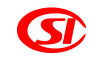 申请人姓名性别民族民族身份证号码户籍所在地           办事处（乡）        社区（村），隶属        派出所           办事处（乡）        社区（村），隶属        派出所           办事处（乡）        社区（村），隶属        派出所           办事处（乡）        社区（村），隶属        派出所           办事处（乡）        社区（村），隶属        派出所           办事处（乡）        社区（村），隶属        派出所           办事处（乡）        社区（村），隶属        派出所           办事处（乡）        社区（村），隶属        派出所           办事处（乡）        社区（村），隶属        派出所           办事处（乡）        社区（村），隶属        派出所联系方式     家庭住宅电话                   ，办公电话                     
      
     移动电话                          家庭住宅电话                   ，办公电话                     
      
     移动电话                          家庭住宅电话                   ，办公电话                     
      
     移动电话                          家庭住宅电话                   ，办公电话                     
      
     移动电话                          家庭住宅电话                   ，办公电话                     
      
     移动电话                          家庭住宅电话                   ，办公电话                     
      
     移动电话                          家庭住宅电话                   ，办公电话                     
      
     移动电话                          家庭住宅电话                   ，办公电话                     
      
     移动电话                          家庭住宅电话                   ，办公电话                     
      
     移动电话                          家庭住宅电话                   ，办公电话                     
      
     移动电话                     申请缴费
工资基数个人账户
建立时间原是否参加
社会养老保险原是否参加
社会养老保险原是否参加
社会养老保险原是否参加
社会养老保险视同缴费年限（1）年  月至     年  月年  月至     年  月年  月至     年  月年  月至     年  月年  月至     年  月累计     月累计     月备注备注视同缴费年限（2）年  月至     年  月年  月至     年  月年  月至     年  月年  月至     年  月年  月至     年  月累计     月累计     月备注备注申请人签名经办机构意见：



经办人签名（盖章）：


                       年    月    日经办机构意见：



经办人签名（盖章）：


                       年    月    日经办机构意见：



经办人签名（盖章）：


                       年    月    日经办机构意见：



经办人签名（盖章）：


                       年    月    日经办机构意见：



经办人签名（盖章）：


                       年    月    日经办机构审核意见：




股室负责人签名（盖章）：


                       年    月    日经办机构审核意见：




股室负责人签名（盖章）：


                       年    月    日经办机构审核意见：




股室负责人签名（盖章）：


                       年    月    日经办机构审核意见：




股室负责人签名（盖章）：


                       年    月    日经办机构审核意见：




股室负责人签名（盖章）：


                       年    月    日经办机构审核意见：




股室负责人签名（盖章）：


                       年    月    日注：1.请提供参保人员居民身份证、户口簿原件及复印件；
    2.申请资料交业务经办人员核验后由业务人员签署核验意见，并签名；
    3.此表一式两份，一份交由社保经办机构存档，一份由参保人员保存；
    4.此表格不得涂改，若涂改一律视为无效。注：1.请提供参保人员居民身份证、户口簿原件及复印件；
    2.申请资料交业务经办人员核验后由业务人员签署核验意见，并签名；
    3.此表一式两份，一份交由社保经办机构存档，一份由参保人员保存；
    4.此表格不得涂改，若涂改一律视为无效。注：1.请提供参保人员居民身份证、户口簿原件及复印件；
    2.申请资料交业务经办人员核验后由业务人员签署核验意见，并签名；
    3.此表一式两份，一份交由社保经办机构存档，一份由参保人员保存；
    4.此表格不得涂改，若涂改一律视为无效。注：1.请提供参保人员居民身份证、户口簿原件及复印件；
    2.申请资料交业务经办人员核验后由业务人员签署核验意见，并签名；
    3.此表一式两份，一份交由社保经办机构存档，一份由参保人员保存；
    4.此表格不得涂改，若涂改一律视为无效。注：1.请提供参保人员居民身份证、户口簿原件及复印件；
    2.申请资料交业务经办人员核验后由业务人员签署核验意见，并签名；
    3.此表一式两份，一份交由社保经办机构存档，一份由参保人员保存；
    4.此表格不得涂改，若涂改一律视为无效。注：1.请提供参保人员居民身份证、户口簿原件及复印件；
    2.申请资料交业务经办人员核验后由业务人员签署核验意见，并签名；
    3.此表一式两份，一份交由社保经办机构存档，一份由参保人员保存；
    4.此表格不得涂改，若涂改一律视为无效。注：1.请提供参保人员居民身份证、户口簿原件及复印件；
    2.申请资料交业务经办人员核验后由业务人员签署核验意见，并签名；
    3.此表一式两份，一份交由社保经办机构存档，一份由参保人员保存；
    4.此表格不得涂改，若涂改一律视为无效。注：1.请提供参保人员居民身份证、户口簿原件及复印件；
    2.申请资料交业务经办人员核验后由业务人员签署核验意见，并签名；
    3.此表一式两份，一份交由社保经办机构存档，一份由参保人员保存；
    4.此表格不得涂改，若涂改一律视为无效。注：1.请提供参保人员居民身份证、户口簿原件及复印件；
    2.申请资料交业务经办人员核验后由业务人员签署核验意见，并签名；
    3.此表一式两份，一份交由社保经办机构存档，一份由参保人员保存；
    4.此表格不得涂改，若涂改一律视为无效。注：1.请提供参保人员居民身份证、户口簿原件及复印件；
    2.申请资料交业务经办人员核验后由业务人员签署核验意见，并签名；
    3.此表一式两份，一份交由社保经办机构存档，一份由参保人员保存；
    4.此表格不得涂改，若涂改一律视为无效。注：1.请提供参保人员居民身份证、户口簿原件及复印件；
    2.申请资料交业务经办人员核验后由业务人员签署核验意见，并签名；
    3.此表一式两份，一份交由社保经办机构存档，一份由参保人员保存；
    4.此表格不得涂改，若涂改一律视为无效。